Monday Main lesson instructions (Don’t forget you can watch the loom video of the lesson on the school website – home learning – year ¾ - Spring 1 week 3)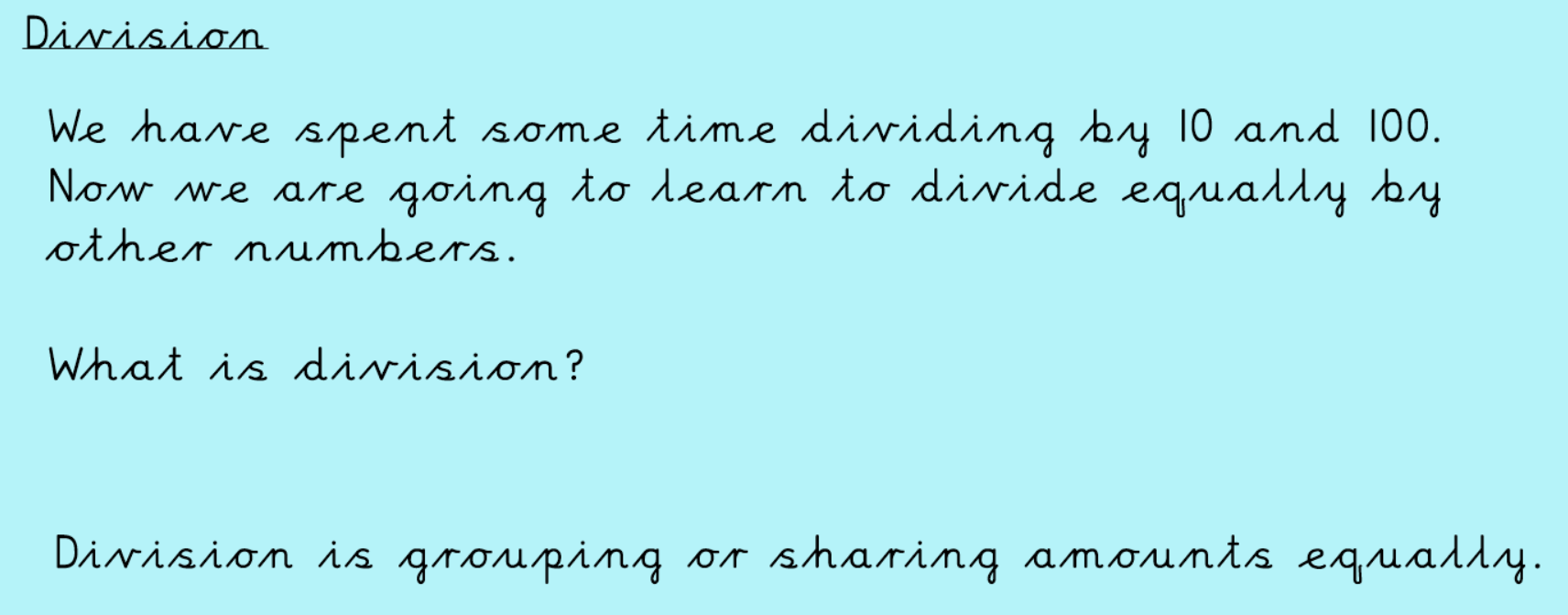 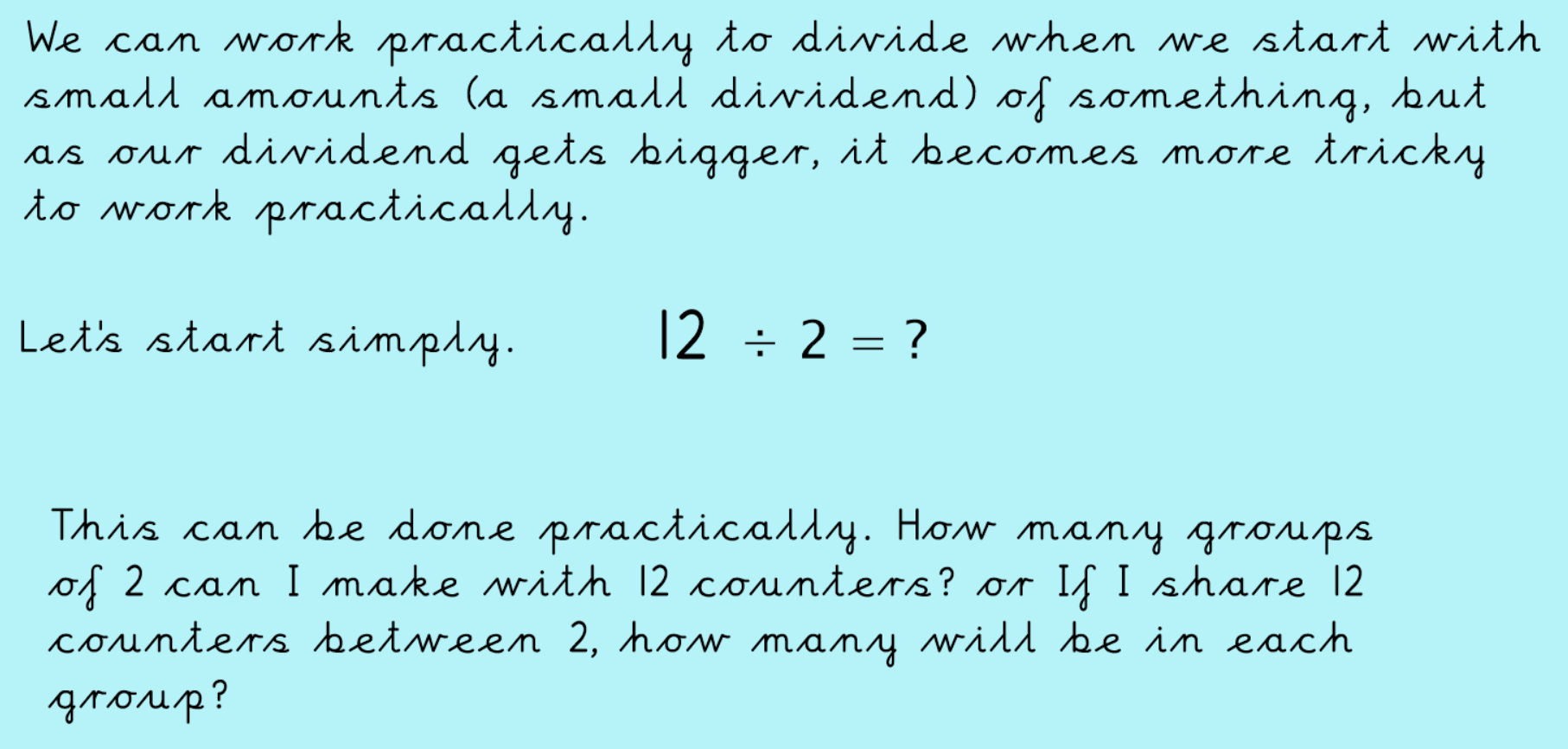 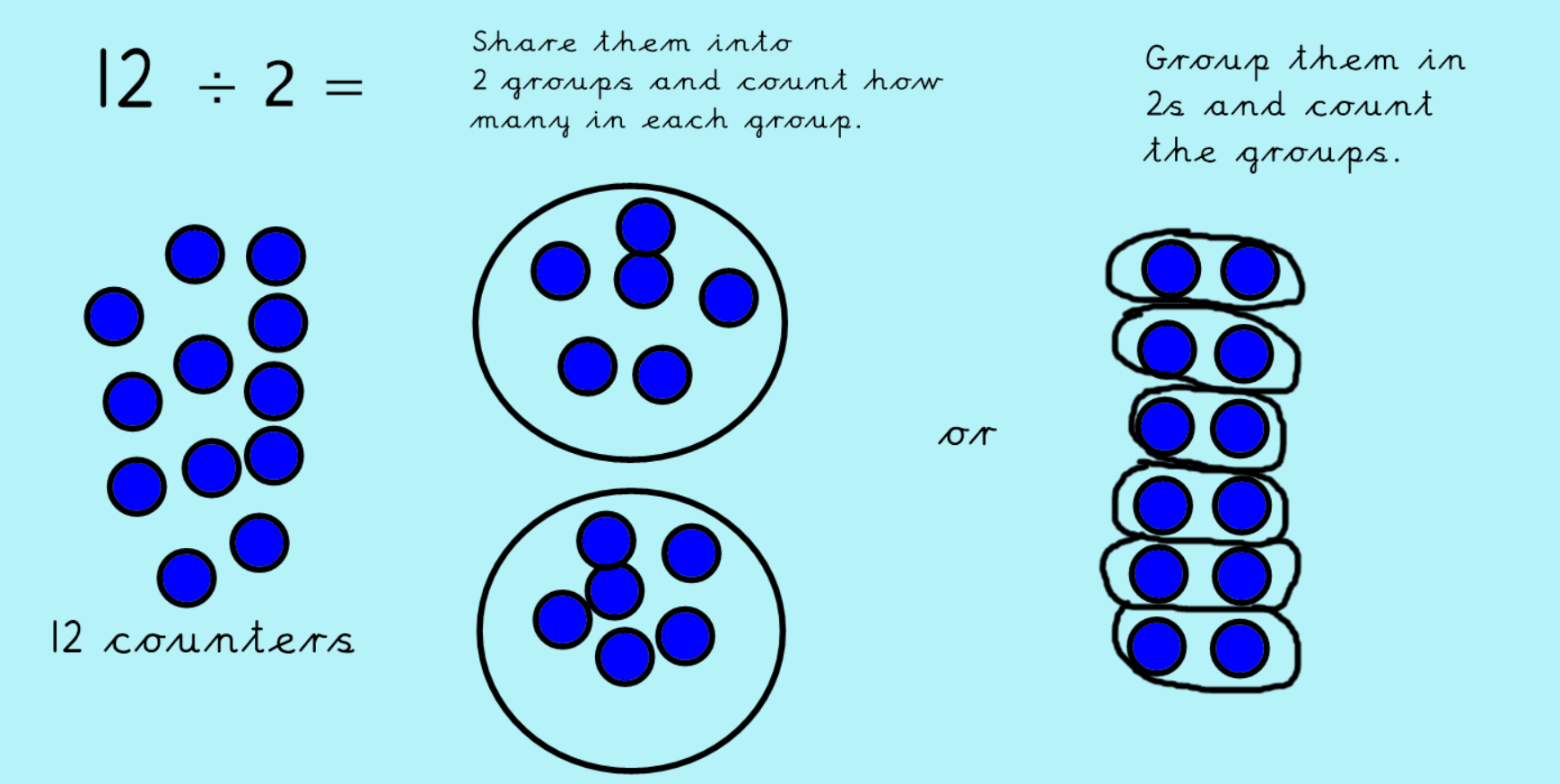 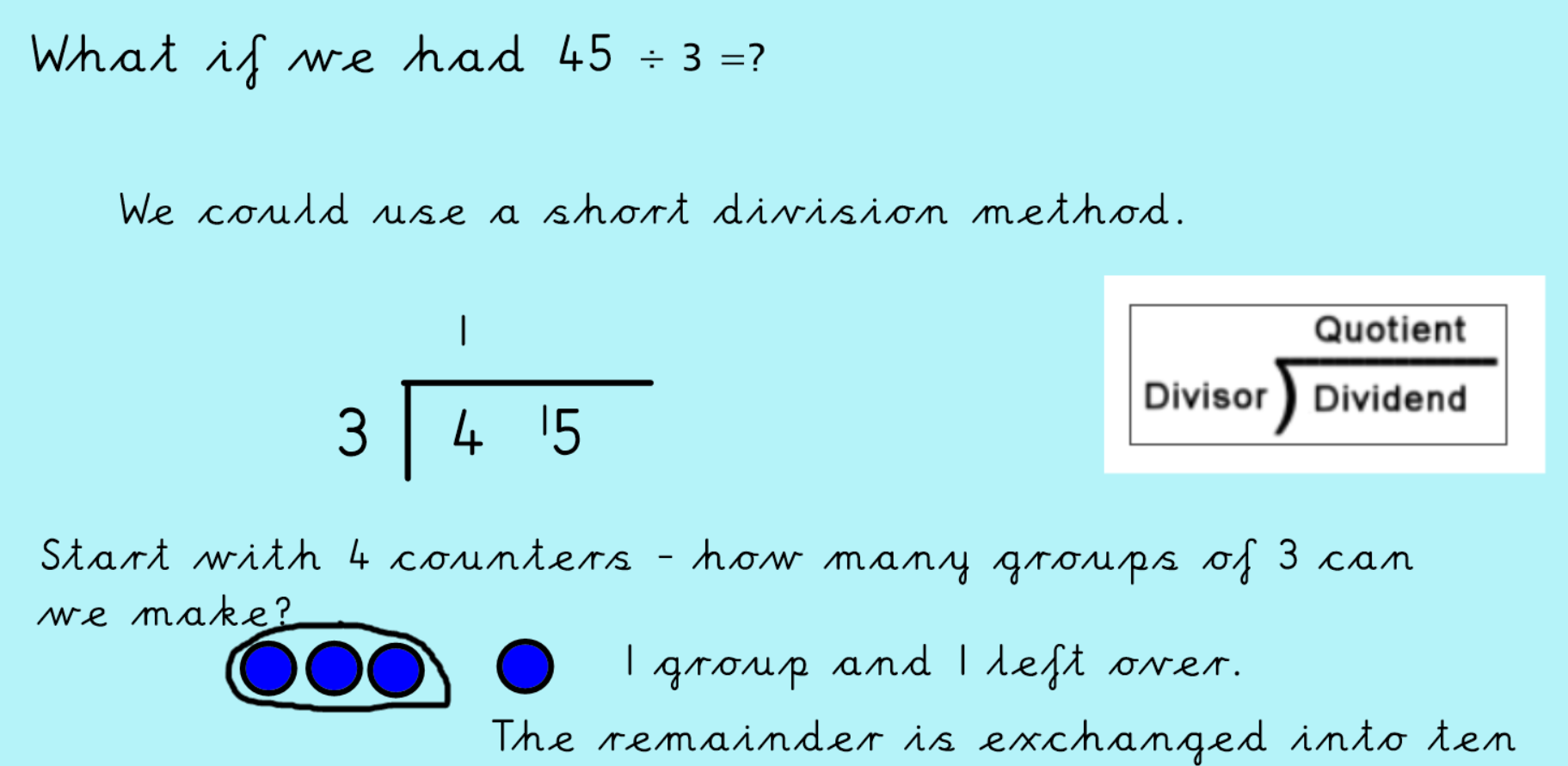 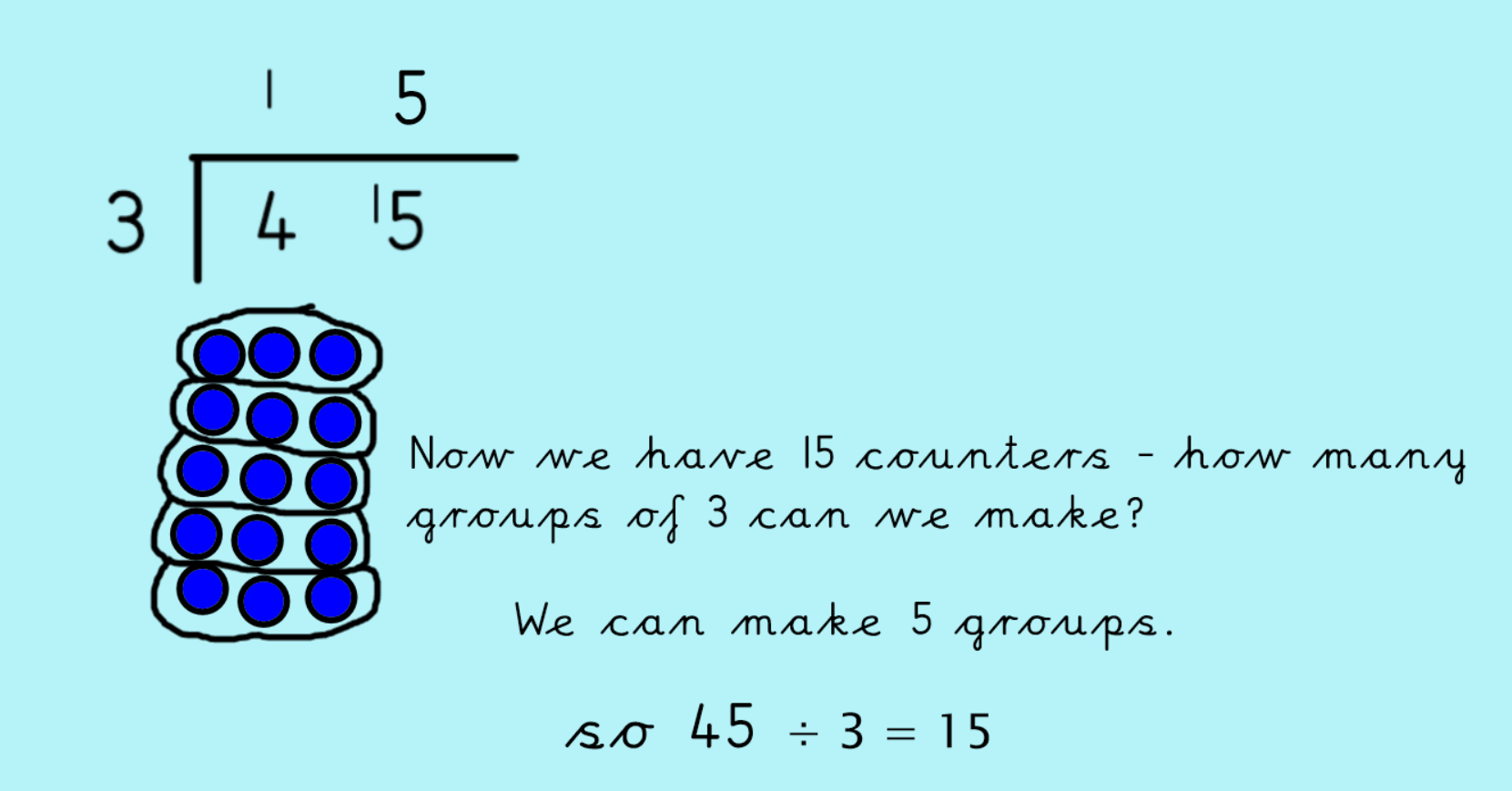 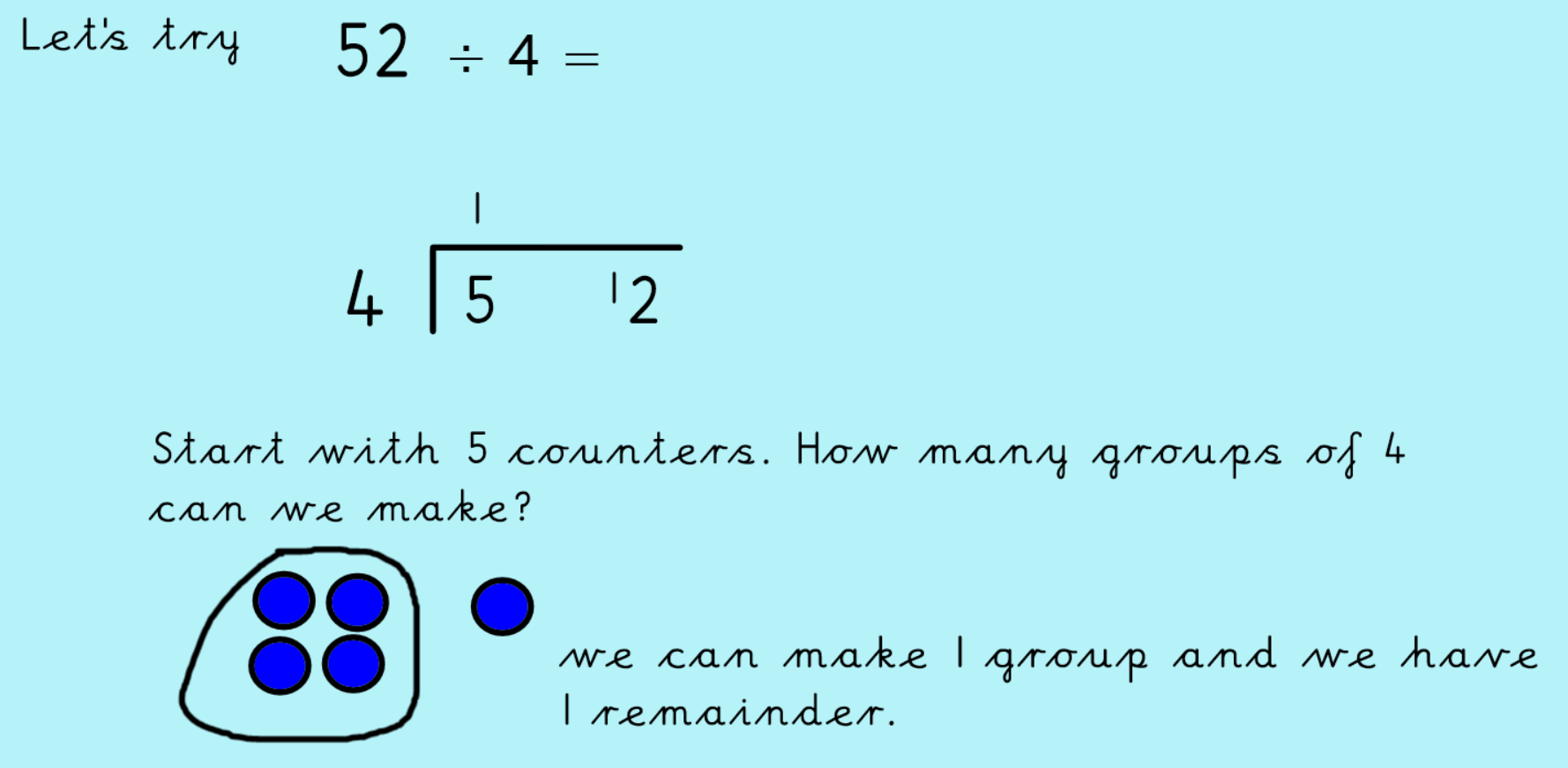 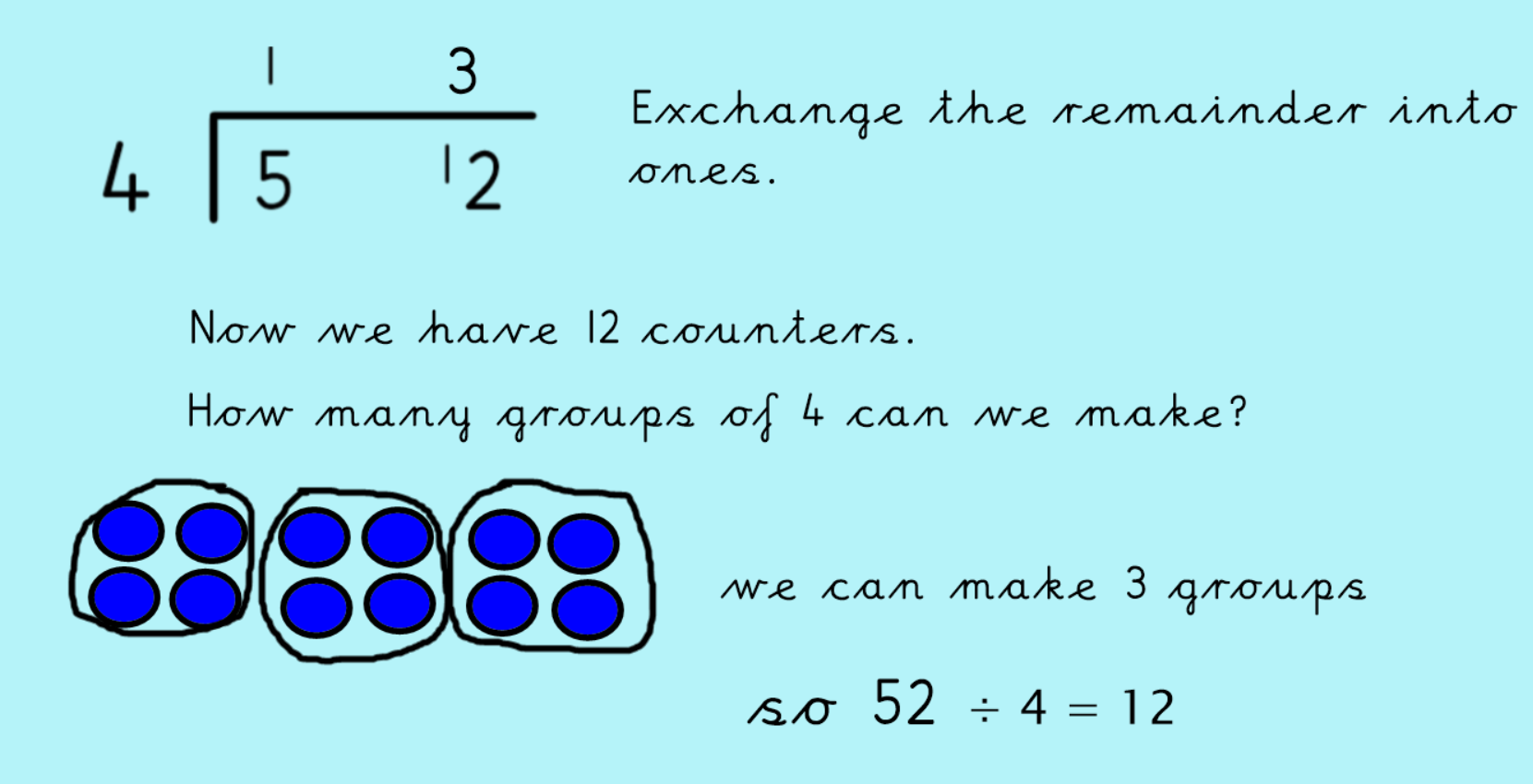 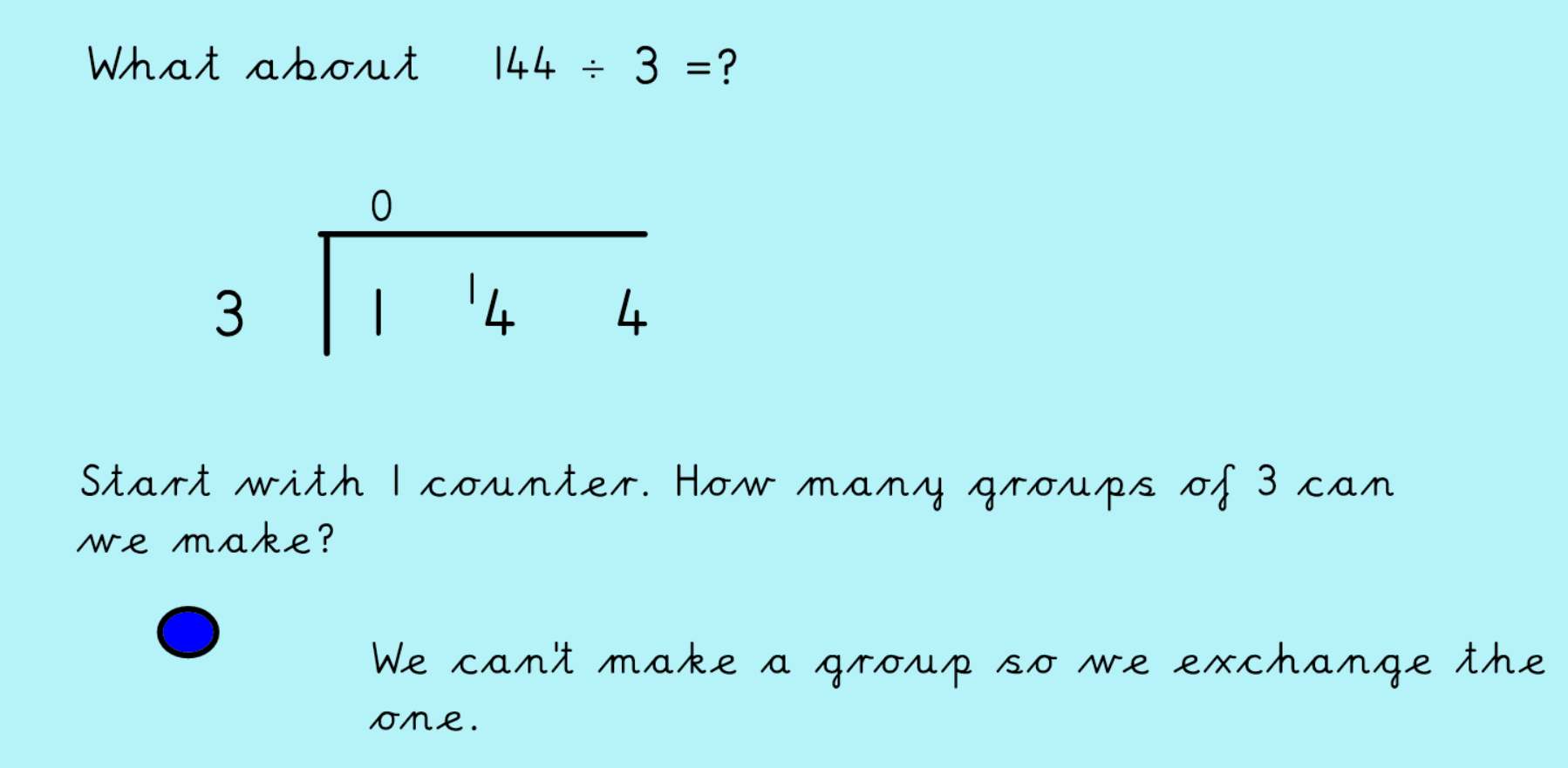 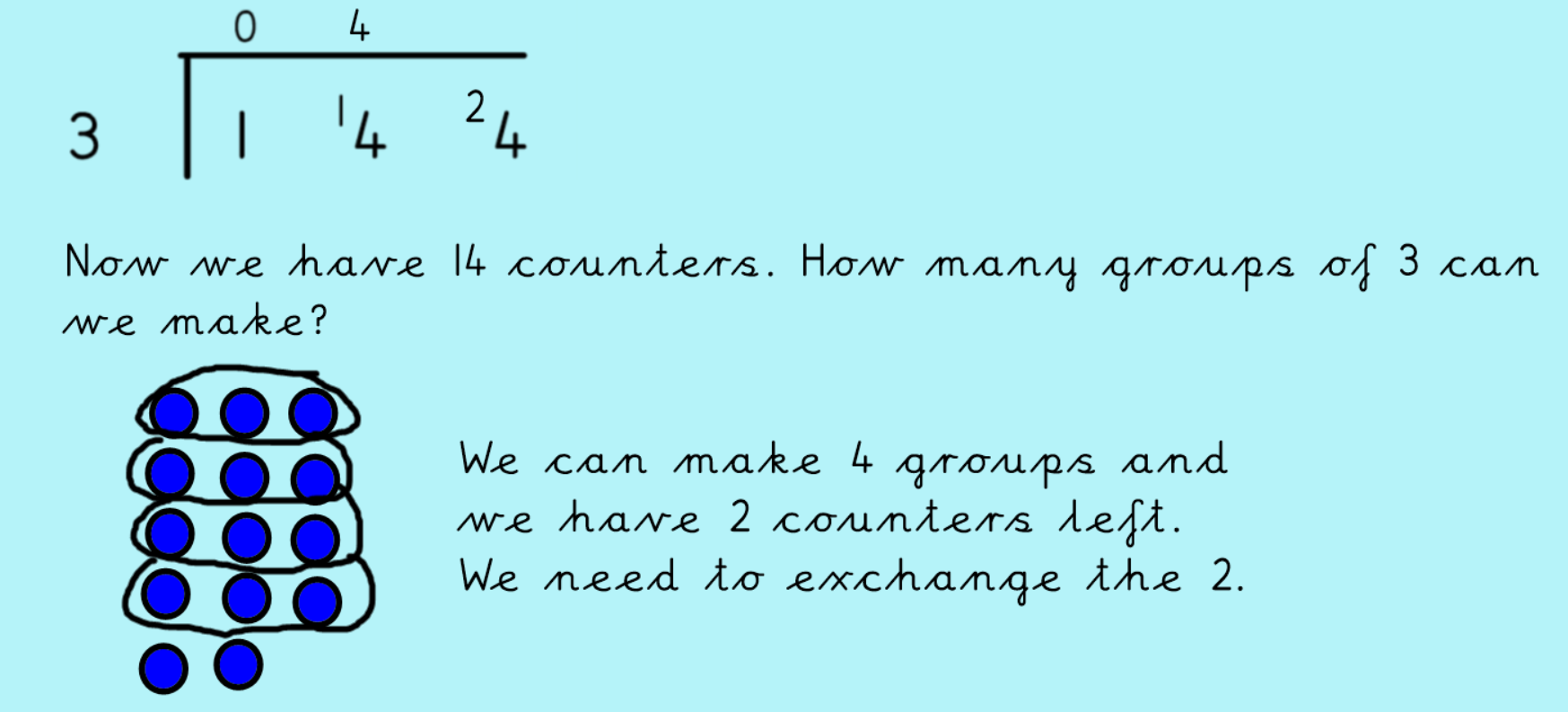 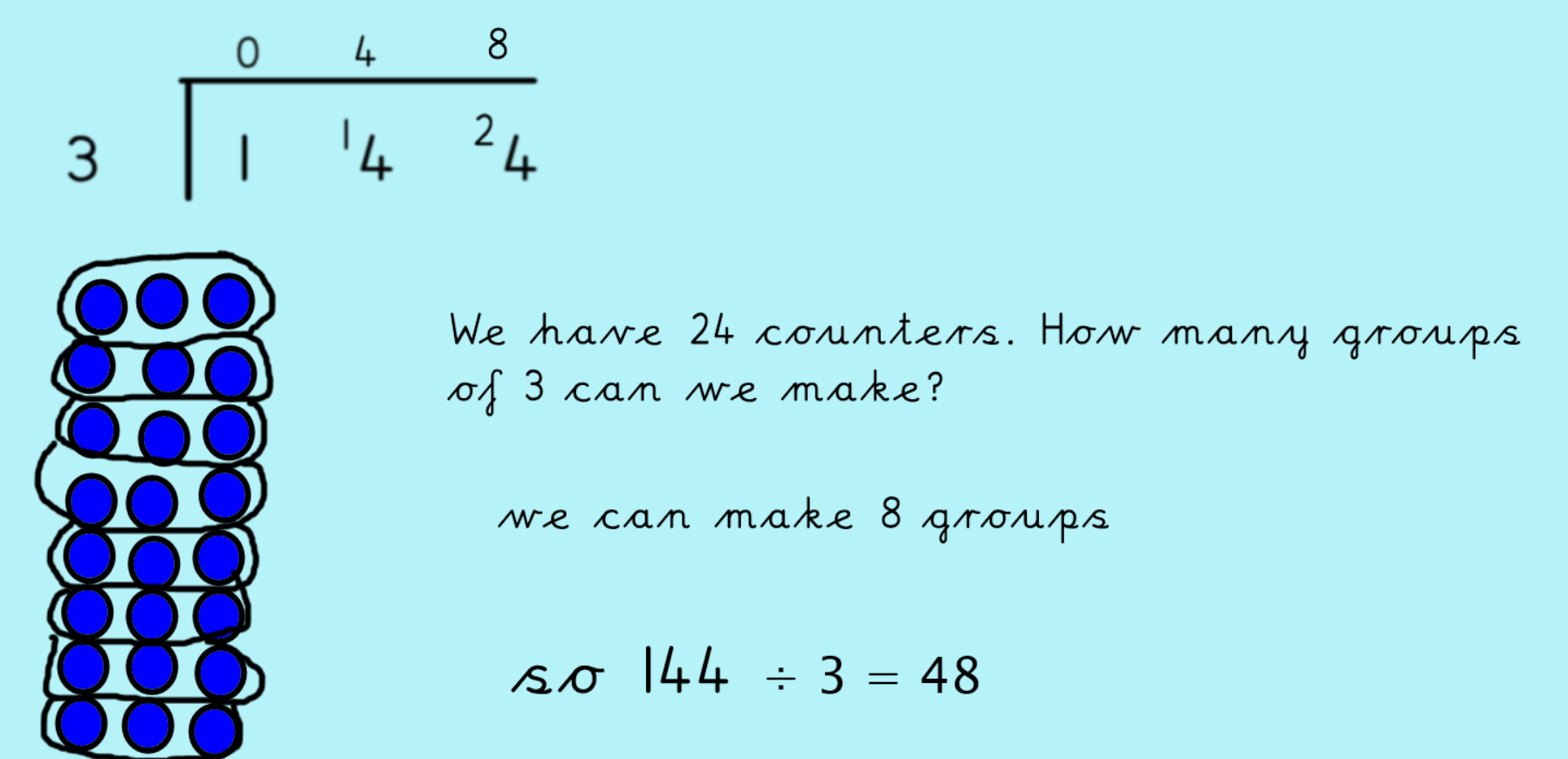 